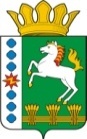 КОНТРОЛЬНО-СЧЕТНЫЙ ОРГАН ШАРЫПОВСКОГО МУНИЦИПАЛЬНОГО ОКРУГАКрасноярского краяЗаключениена проект Постановления администрации Шарыповского муниципального округа «О внесении изменений в постановление администрации Шарыповского муниципального округа от 27.07.2021 № 574-п «Об утверждении муниципальной программы Шарыповского муниципального округа «Развитие физической культуры, спорта, туризма и молодежной политики» (в ред. от 27.07.2021)20 января 2022 год 		            					                № 01Настоящее экспертное заключение подготовлено Контрольно – счетным органом Шарыповского муниципального округа Красноярского края на основании ст. 157 Бюджетного  кодекса Российской Федерации, ст. 9 Федерального закона от 07.02.2011 № 6-ФЗ «Об общих принципах организации и деятельности контрольно – счетных органов субъектов Российской Федерации и муниципальных образований», ст. 15 Решения Шарыповского окружного Совета депутатов от 14.12.2021 № 5-32р «Об утверждении Положения о Контрольно – счетном органе Шарыповского муниципального округа Красноярского края» и в соответствии со стандартом организации деятельности Контрольно-счетного органа Шарыповского муниципального округа Красноярского края СОД 2 «Организация, проведение и оформление результатов финансово-экономической экспертизы проектов Решений Шарыповского окружного Совета депутатов и нормативно-правовых актов по бюджетно-финансовым вопросам и вопросам использования муниципального имущества и проектов муниципальных программ» утвержденного приказом Контрольно-счетного органа Шарыповского муниципального округа Красноярского края от 25.01.2021 № 03.Представленный на экспертизу проект Постановления администрации Шарыповского муниципального округа «О внесении изменений в постановление администрации Шарыповского муниципального округа от 27.07.2021 № 574-п «Об утверждении муниципальной программы Шарыповского муниципального округа «Развитие физической культуры, спорта, туризма и молодежной политики» (в ред. от 27.07.2021) направлен в Контрольно – счетный орган Шарыповского муниципального округа Красноярского края 18 января 2022 года. Разработчиком данного проекта Программы является муниципальное казенное учреждение «Управление спорта, туризма и молодежной политики  Шарыповского муниципального округа».Основанием для разработки муниципальной программы является:- статья 179 Бюджетного кодекса Российской Федерации;- постановление администрации Шарыповского муниципального округа от 13.04.2021 № 288-п «Об утверждении Порядка принятия решений о разработке муниципальных программ Шарыповского муниципального округа, их формирования и реализации»;- распоряжение администрации Шарыповского муниципального округа от 21.07.2021 № 374-р «Об утверждении перечня муниципальных программ Шарыповского муниципального округа».Исполнитель Программы муниципальное казенное учреждение «Управление спорта, туризма и молодежной политики  Шарыповского муниципального округа».Соисполнители муниципальной программы отсутствуют.Мероприятие проведено 18-20 января 2022 года.В ходе подготовки заключения Контрольно – счетным органом Шарыповского муниципального округа Красноярского края были проанализированы следующие материалы:- проект Постановления администрации Шарыповского муниципального округа «О внесении изменений в постановление администрации Шарыповского муниципального округа от 27.07.2021 № 574-п «Об утверждении муниципальной программы Шарыповского муниципального округа «Развитие физической культуры, спорта, туризма и молодежной политики» (в ред. от 27.07.02021);-  паспорт муниципальной программы «Об утверждении муниципальной программы Шарыповского муниципального округа «Развитие физической культуры, спорта, туризма и молодежной политики».Подпрограммы муниципальной программы:Развитие массовой физической культуры и спорта;Развитие молодежной политики;Развитие туризма;Улучшение жилищных условий отдельных категорий граждан;Обеспечение реализации муниципальной программы.Цели муниципальной программы:Создание условий для формирования здорового образа жизни населения округа и развитие потенциала молодежи;Создание условий для конкурентоспособного туристского комплекса муниципального округа;Повышение доступности жилья и улучшение жилищных условий граждан, проживающих на территории Шарыповского муниципального округа;Создание условий для эффективного управления и развития физической культуры, спорта, туризма и молодежной политики.Задачи муниципальной программы:Создание доступных условий для занятий населения округа различных возрастных, про-фессиональных и социальных групп физической культурой и спортом, повышение конкурентоспособности спорта Шарыповского муниципального округа на соревнованиях различного уровня;Создание условий для развития потенциала молодежи и его реализации в интереса развития Шарыповского муниципального округа;Содействие развитию туристской инфраструктуры;Государственная поддержка в решении жилищной проблемы молодых семей, признанных в установленном порядке нуждающимися в улучшении жилищных условий;Обеспечение эффективного управления в сфере культуры, спорта, туризма и молодежной политики.Рассмотрев представленные материалы к проекту Постановления установлено следующее:В соответствии с проектом Постановления вносятся в паспорт муниципальной программы изменения по строке (пункту) «Ресурсное обеспечение  муниципальной  программы».После внесения изменений строка  будет читаться:Увеличение бюджетных ассигнований по муниципальной программе в 2021 году в сумме 71 887,97 руб. (028%), в том числе:уменьшение за счет средств бюджета округа в сумме 22 112,03 руб. (0,10%);увеличение за счет внебюджетных источников в сумме 94 000,00 руб. (4,42%). В подпрограмму «Развитие массовой физической культуры и спорта» вносятся изменения по строке «Объемы и источники финансирования подпрограммы». После внесения изменений строка будет читаться:Увеличение бюджетных ассигнований по подпрограмме «Развитие массовой физической культуры и спорта» в 2021 году в сумме 181 546,00 руб. (1,11%), в том числе:за счет средств бюджета округа увеличение в сумме 87 546,00 руб. (0,63%), из них:            - в сумме 440,00 руб. уменьшение бюджетных ассигнований по мероприятию 1.1 «Организация и проведение спортивно-оздоровительных мероприятий» за счет экономии по контракту на приобретение ГСМ;           - в сумме 93 370,00 руб. увеличение бюджетных ассигнований по мероприятию 1.2 «Обеспечение деятельности (оказание услуг) подведомственных учреждений» на частичную компенсацию расходов на повышение оплаты труда отдельным категориям работников МБУ «СШ Шарыповского МО»;                        - в сумме 5 384,00 руб. уменьшение бюджетных ассигнований по мероприятию 1.2 «Обеспечение деятельности (оказание услуг) подведомственных учреждений» за счет средств дотаций из краевого бюджета на региональные выплаты и выплаты обеспечивающие уровень заработной платы работников бюджетной сферы не ниже размера минимальной заработной платы МБУ «СШ Шарыповского МО».за счет внебюджетных источников увеличение в сумме 94 000,00 руб. (5,71%), из них:      - в сумме 24 000,00 руб. по мероприятию 1.7 «Обеспечение деятельности подведомственных учреждений за счет средств от оказания платных услуг» на приобретение ГСМ;- в сумме 70 000,00 руб. по мероприятию 1.8 «Безвозмездные пожертвования (СШ Шарыповского МО)» на приобретение спортивного инвентаря.В подпрограмму «Развитие молодежной политики» вносятся изменения по строке «Объемы и источники финансирования подпрограммы». После внесения изменений строка будет читаться:Уменьшение бюджетных ассигнований по подпрограмме «Развитие молодежной политики» в 2021 году за счет средств бюджета округа в сумме 54 016,00 руб. (1,47%), в том числе:     - в сумме 43 600,00 руб. по мероприятию 1.1 «Поощрение талантливой молодежи Шарыповского муниципального округа» в связи с фактическим уменьшением участников с восьми до четырех человек;     - в сумме 10 416,00 руб. по мероприятию 1.2.1«Обеспечение деятельности (оказание услуг) подведомственных учреждений» за счет средств дотаций из краевого бюджета на региональные выплаты и выплаты обеспечивающие уровень заработной платы работников бюджетной сферы не ниже размера минимальной заработной платы МБУ «ММЦ Сибиряк» Шарыповского муниципального округа.В подпрограмму «Развитие туризма» вносятся изменения по строке «Объемы и источники финансирования подпрограммы». После внесения изменений строка будет читаться:Увеличение бюджетных ассигнований по подпрограмме «Развитие туризма» в 2021 году за счет средств бюджета округа в сумме 19 701,01 руб. (18,26%), в том числе:  - в сумме 25 000,00 руб. увеличение бюджетных ассигнований по мероприятию 1.3 «Визуальное обследование технического состояния объекта туристско-рекреационной зоны» на визуальное обследование технического состояния объекта туристско-рекреационной зоны «Паруса мечты», вторая очередь для выдачи экспертного заключения состояния объекта для дальнейшего обращения в суд с целью возложения обязанностей на подрядчика по устранению выявленных недостатков, дефектов выполненных работ;     - в сумме 5 298,99 руб. уменьшение бюджетных ассигнований по мероприятию 2.1 «Проведение активной рекламной деятельности, направленной на формирование имиджа Шарыповского муниципального округа», за счет отмены изготовления полиграфической продукции, содержащей информацию о туристических ресурсах муниципального образования для участия в конкурсе на предоставление субсидии на создание туристско-рекреационной зоны.В подпрограмму «Обеспечение реализации муниципальной программы» вносятся изменения по строке «Объемы и источники финансирования подпрограммы». После внесения изменений строка будет читаться:             Уменьшение бюджетных ассигнований по подпрограмме «Обеспечение реализации муниципальной программы» в 2021 году за счет средств бюджета округа в сумме 75 343,04руб. (0,56%) по мероприятию 1.1 «Руководство и управление в сфере установленных функций и полномочий, осуществляемых казенными учреждениями», в том числе:              - в сумме 25 000,00 руб. в связи с экономии денежных средств, предусмотренных на оплату услуг по заправке картриджей, ремонту и техническому сервису персональных компьютеров, оргтехнических средств;             - в сумме 50 343,04 руб. в связи с отменой командировок, экономией по торгам (ГСМ, бумага), экономией по контрактам (услуги связи, проведение ежедневных предрейсовых и послерейсовых медосмотров водителя) и переноса заключения контракта на приобретение компьютера на 2022 год.При проверке правильности планирования и составления проекта Постановления  нарушений не установлено.На основании выше изложенного Контрольно – счетный орган Шарыповского муниципального округа Красноярского края предлагает администрации Шарыповского муниципального округа принять проект Постановления администрации Шарыповского муниципального округа «О внесении изменений в постановление администрации Шарыповского муниципального округа от 27.07.2021 № 574-п «Об утверждении муниципальной программы Шарыповского муниципального округа «Развитие физической культуры, спорта, туризма и молодежной политики» (в ред. от 27.07.2021).Председатель КСО Шарыповского муниципального округа                        				Г.В. СавчукРесурсное обеспечение  муниципальной  программы Предыдущая редакцияПредлагаемая редакция (проект Постановления)Ресурсное обеспечение  муниципальной  программы Общий объем бюджетных ассигнований на реализацию муниципальной программы  составляет 69 873 383,67  руб., из них:2021 год – 25 717 668,65 руб.;2022 год – 22 074 655,82 руб.;2023 год – 22 081 059,20 руб.в том числе за счет средств:федерального бюджета  477 338,56 руб., из них:2021 год – 202 512,45 руб.;2022 год – 137 858,99 руб.;2023 год – 136 967,12 руб.краевого бюджета  3 150 659,66 руб., из них:2021 год – 1 795 570,75 руб.;2022 год – 673 896,83 руб.;2023 год – 681 192,08 руб.бюджет округа 63 917 600,00 руб., из них:2021 год – 21 591 800,00 руб.;2022 год – 21 162 900,00 руб.;2023 год – 21 162 900,00 руб.внебюджетных источников 2 327 785,45 руб., из них:2021 год –  2 127 785,45 руб.;2022 год –  100 000,00 руб.;2023 год – 100 000,00 руб.Общий объем бюджетных ассигнований на реализацию муниципальной программы  составляет 69 945 271,64  руб., из них:2021 год – 25 789 556,62 руб.;2022 год – 22 074 655,82 руб.;2023 год – 22 081 059,20 руб.в том числе за счет средств:федерального бюджета  477 338,56 руб., из них:2021 год – 202 512,45 руб.;2022 год – 137 858,99 руб.;2023 год – 136 967,12 руб.краевого бюджета  3 150 659,66 руб., из них:2021 год – 1 795 570,75 руб.;2022 год – 673 896,83 руб.;2023 год – 681 192,08 руб.бюджет округа 63 895 487,97 руб., из них:2021 год – 21 569 687,97 руб.;2022 год – 21 162 900,00 руб.;2023 год – 21 162 900,00 руб.внебюджетных источников 2 421 785,45 руб., из них:2021 год –  2 221 785,45 руб.;2022 год –  100 000,00 руб.;2023 год – 100 000,00 руб.Объемы и источники финансирования подпрограммы Предыдущая редакцияПредлагаемая редакция (проект Постановления)Объемы и источники финансирования подпрограммы Общий объем бюджетных ассигнований на реализацию подпрограммы за счет средств районного бюджета составляет 43 365 091,00 руб., из них:за счет средств краевого бюджета составляет 922 500,00 руб.,  в том числе:2021 год – 922 500,00 руб.;2022 год – 0,00 руб.;2023 год – 0,00 руб.за счет средств бюджета округа составляет 40 595 091,00 руб.,  в том числе:2021 год – 13 809 871,00 руб.;2022 год – 13 392 610,00 руб.;2023 год – 13 392 610,00 руб.за счет внебюджетных источников составляет 1 847 500,00 руб.,  в том числе:2021 год – 1 647 500,00 руб.;2022 год – 100 000,00 руб.;2023 год – 100 000,00 руб.Общий объем бюджетных ассигнований на реализацию подпрограммы за счет средств районного бюджета составляет 43 546 637,00 руб., из них:за счет средств краевого бюджета составляет 922 500,00 руб.,  в том числе:2021 год – 922 500,00 руб.;2022 год – 0,00 руб.;2023 год – 0,00 руб.за счет средств бюджета округа составляет 40 682 637,00 руб.,  в том числе:2021 год – 13 897 417,00 руб.;2022 год – 13 392 610,00 руб.;2023 год – 13 392 610,00 руб.за счет внебюджетных источников составляет 1 941 500,00 руб.,  в том числе:2021 год – 1 741 500,00 руб.;2022 год – 100 000,00 руб.;2023 год – 100 000,00 руб.Объемы и источники финансирования подпрограммы Предыдущая редакцияПредлагаемая редакция (проект Постановления)Объемы и источники финансирования подпрограммы Общий объем бюджетных ассигнований на реализацию подпрограммы  составляет 9 985 843,45 руб., из них:за счет средств краевого бюджета 932 100,00 руб.,  в том числе:2021 год – 301 900,00 руб.;2022 год – 315 100,00 руб.;2023 год – 315 100,00 руб.за счет средств бюджета округа 8 573 458,00 руб.,  в том числе:2021 год – 2 889 298,00 руб.;2022 год – 2 842 080,00 руб.;2023 год – 2 842 080,000 руб.за счет внебюджетных источников 480 285,45 руб.,  в том числе:2021 год – 480 285,45 руб.;2022 год – 0,00 руб.;2023 год –  0,00 руб.Общий объем бюджетных ассигнований на реализацию подпрограммы  составляет 9 931 827,45 руб., из них:за счет средств краевого бюджета 932 100,00 руб.,  в том числе:2021 год – 301 900,00 руб.;2022 год – 315 100,00 руб.;2023 год – 315 100,00 руб.за счет средств бюджета округа 8 519 442,00 руб.,  в том числе:2021 год – 2 835 282,00 руб.;2022 год – 2 842 080,00 руб.;2023 год – 2 842 080,000 руб.за счет внебюджетных источников 480 285,45 руб.,  в том числе:2021 год – 480 285,45 руб.;2022 год – 0,00 руб.;2023 год –  0,00 руб.Объемы и источники финансирования подпрограммы Предыдущая редакцияПредлагаемая редакция (проект Постановления)Объемы и источники финансирования подпрограммы Общий объем бюджетных ассигнований на реализацию подпрограммы  составляет 742 560,00 руб., из них:за счет средств краевого бюджета 139 660,00 руб.,  в том числе:2021 год –139 660,00 руб.;2022 год –0,00 руб.;2023 год –0,00 руб.за счет средств бюджета округа 602 900,00 руб.,  в том числе:2021 год – 164 300,00 руб.;2022 год – 219 300,00 руб.;2023 год – 219 300,000 руб.Общий объем бюджетных ассигнований на реализацию подпрограммы  составляет 762 261,01 руб., из них:за счет средств краевого бюджета 139 660,00 руб.,  в том числе:2021 год –139 660,00 руб.;2022 год –0,00 руб.;2023 год –0,00 руб.за счет средств бюджета округа 622 601,01 руб.,  в том числе:2021 год – 184 001,01 руб.;2022 год – 219 300,00 руб.;2023 год – 219 300,000 руб.Объемы и источники финансирования подпрограммы Предыдущая редакцияПредлагаемая редакция (проект Постановления)Объемы и источники финансирования подпрограммы Общий объем бюджетных ассигнований на реализацию подпрограммы  составляет 13 396 151,00 руб., из них:за счет средств бюджета округа 13 396 151,00 руб.,  в том числе:2021 год – 4 478 331,00 руб.;2022 год – 4 458 910,00 руб.;2023 год – 4 458 910,000 руб.Общий объем бюджетных ассигнований на реализацию подпрограммы  составляет 13 320 807,96 руб., из них:за счет средств бюджета округа 13 320 807,96 руб.,  в том числе:2021 год – 4 402 987,96 руб.;2022 год – 4 458 910,00 руб.;2023 год – 4 458 910,000 руб.